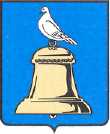 ГЛАВА ГОРОДА РЕУТОВПОСТАНОВЛЕНИЕО внесении изменений в муниципальную программу «Капитальный ремонт объектов жилищно-коммунального хозяйства, находящихся в муниципальной собственности, на 2012 – 2015 годы»Во исполнение Постановления Главы города Реутов от 28.08.2014 № 29-ПГ «О внесении изменений в Постановление Администрации от 29.07.2013 № 468-ПА «Об утверждении порядка разработки и реализации муниципальных программ городского округа Реутов», постановляю:  Муниципальную программу «Капитальный ремонт объектов жилищно-коммунального хозяйства, находящихся в муниципальной собственности, на 2012 – 2015 год», утвержденную постановлением Администрации города Реутов от 27.06.2011 г. № 289-ПА (в редакции постановлений Администрации города от 14.09.2012 № 720-ПА, от 25.09.2012 № 743-ПА, от 26.12.2012 № 1092-ПА, от 19.02.2013 № 79-ПА, от 12.12.2013 № 908-ПА, от 12.12.2013 № 909-ПА, от 06.03.2014 № 126-ПА, от 27.05.2014 № 309-ПА, от 30.06.2014 № 426-ПА, от 30.06.2014 № 427-ПА и постановления Главы города Реутов от 28.08.2014 № 26-ПГ), изложить  в новой редакции согласно приложению.Прекратить действие муниципальной программы «Капитальный ремонт объектов жилищно-коммунального хозяйства, находящихся в муниципальной собственности, на 2012-2015 годы», утвержденной Постановлением Администрации города Реутов от 27.06.2011г. № 289-ПА с 01.01.2015 года.Отделу по работе со СМИ и рекламе опубликовать настоящее постановление в общественно-политической еженедельной газете «Реут» и разместить на официальном сайте Администрации города Реутов.Контроль за исполнением настоящего Постановления возложить на Заместителя Главы Администрации Чинихина Д.Ю.Глава города										     С.Г. ЮровПриложение №1к Постановлению Главы города Реутовот 25.12.2014г. № 404-ПГМуниципальная программа«Капитальный ремонт объектов жилищно-коммунального хозяйства, находящихся в муниципальной собственности, на 2012 – 2015 годы»Паспорт ПрограммыПроблемный анализ и обоснованиеМногоквартирный дом – сложный инженерно-технический объект, состоящий из конструктивных элементов, инженерных систем и иного оборудования, которые требуют регулярного обслуживания и эксплуатации, а также проведения текущего и капитального ремонта.В предыдущие периоды хозяйствования работы по эксплуатации и ремонту многоквартирных домов финансировались за счет средств государственного бюджета Союза Советских Социалистических Республик, и затем Российской Федерации, но из-за недостаточного финансирования указанные работы не выполнялись в полном объеме. В связи с невыполнением капитального ремонта (далее – недоремонт) значительное количество многоквартирных домов и отдельных конструктивных элементов пришло в неудовлетворительное состояние.В соответствии с Законом Российской Федерации от 04.07.1991 года № 1541-I «О приватизации жилищного фонда в Российской Федерации» (далее 0 Закон о приватизации) помещения в многоквартирных домах стали предметом собственности физических и юридических лиц. При этом, на основании статьи 16 Закона о приватизации, бывшие наймодатели должны выполнить свои обязательства по капитальному ремонту перед собственниками помещений в многоквартирных домах (далее – собственники).Фактически, в ходе приватизации жилых и нежилых помещений, новыми собственниками не фиксировалось состояние общего имущества многоквартирного дома, то есть обязательства бывших наймодателей по капитальному ремонту не определялись.На момент реализации Закона о приватизации, проблема недоремонта не являлась социально значимой, так как большинство многоквартирных домов все еще находилось в управлении государственных жилищных организаций, не смотря на то, что уже в данном этапе, Закон о приватизации устанавливал ответственность собственников за содержание и ремонт общего имущества многоквартирного дома. Однако, указанная норма не выполнялась, так как отсутствовал механизм ее реализации, потому что практически во всех субъектах Российской Федерации собственники оплачивали лишь эксплуатационные расходы, а капитальный ремонт осуществлялся за счет средств бюджетов Российской Федерации и субъектов Российской Федерации, а также средств бюджетов муниципальных образований.Федеральный закон от 15.06.1996 года № 72-ФЗ «О товариществах собственников жилья» предоставил возможность управления многоквартирными домами помимо уже существующих ТСЖ объединениям в форме ТСЖ. Следующее изменение системы управления в жилищной сфере произошло с введением в действие Жилищного кодекса Российской Федерации, который допустил управляющие организации различных форм собственности к управлению многоквартирными домами.Принимая во внимание, необходимость упорядочения мероприятий по планированию и организации капитального ремонта в условиях реализации Жилищного кодекса Российской Федерации, дальнейшее выполнение капитального ремонта муниципального имущества в городе необходимо осуществлять программно-целевым методом, в рамках муниципальной программы «Капитальный ремонт объектов жилищно-коммунального хозяйства, находящихся в муниципальной собственности, на 2012 – 2015 годы», обеспеченной соответствующим финансированием, а также системой планирования и контроля.Основные целиОсновными целями Программы являются:- создание комфортных и безопасных условий проживания в многоквартирных домах, а также повышение их энергоэффективности, путем организации и проведения в них капитального ремонта;- выполнение обязательств города Реутов по капитальному ремонту многоквартирных домов, что будет способствовать развитию института собственников жилья.	Для определения эффективности мероприятий Программы по достижению указанных целей, предусмотрены следующие целевые индикаторы:- количество многоквартирных домов, в которых выполнены обязательства города Реутов по капитальному ремонту;- отношение количества многоквартирных домов, которые приведены в надлежащее состояние, в рамках выполнения обязательств города Реутов и удовлетворяющих современным нормам по безопасности и энергоэффективности, к общему количеству многоквартирных домов;- отношения количества зарегистрированных в установленном порядке ТСЖ к общему количеству многоквартирных домов, которые приведены в надлежащее состояние, в рамках выполнения обязательств города Реутов;- объемы средств бюджета города Реутов, направляемые на капитальный ремонт многоквартирных домов. Основные задачиОсновными задачами Программы являются:- определение реального технического состояния многоквартирных домов;- опережающее планирование мероприятий Программы на основании краткосрочных планов, включающее разработку ПСД;- проведение комплексного капитального ремонта в объемах, обеспечивающих приведение многоквартирного дома в надлежащее техническое состояние;- формирование Программы на основании градостроительных планов развития территорий районов города Реутов;- обеспечение согласованности мероприятий Программы с мероприятиями по комплексному приведению в порядок дворов и подъездов, мероприятиями по установке индивидуальных и общедомовых приборов учета, градостроительной документацией, разработанной в рамках комплексной реконструкции территории сложившейся застройки. Мероприятия ПрограммыВ рамках реализации Программы, планируется проведение следующих мероприятий:а) Выборочный капитальный ремонт, при котором в плановом порядке производится замена или ремонт отдельных конструктивных элементов, коммуникаций, инженерного оборудования многоквартирных домов. В зависимости от технического состояния при выборочном капитальном ремонте могут производиться: ремонт, замена, реконструкция всех видов кровли (при необходимости с восстановлением температурно-влажностного режима); ремонт фасадов (в том числе герметизация межпанельных стыков, ремонт балконов, лоджий, эркеров, улучшение, при необходимости, теплотехнических характеристик зданий и др.); ремонт, замена, реконструкция внутридомовых инженерных систем (в том числе систем панельного отопления); ремонт электрохозяйства (в том числе с увеличением мощности), замена электроплит в установленном порядке; ремонт и модернизация систем дымоудаления и противопожарной автоматики.б) Диагностика, замена внутридомового газового оборудования, вынос газопроводов из подвалов и подъездов многоквартирных домов, реконструкция внутридомовых систем газоснабжения, замена газовых плит и газовых водонагревателей.в) Капитальный ремонт и реконструкция объединенных диспетчерских систем.г) Прочие виды работ, финансирование которых, в рамках Программы не противоречит бюджетному законодательству.2. 	Перечень  мероприятий Программы на 2012 – 2015 годы приведен в таблице 1.Таблица 1Распределениесредств бюджета города Реутов на реализацию мероприятий ПрограммыМеханизмы управленияОрганизационно-функциональное сопровождение Программы осуществляет отдел жилищно-коммунального хозяйства Администрации города Реутов, который:- готовит исходное задание по обеспечению капитального ремонта, координируют ход выполнения работ;- разрабатывает перечень целевых индикаторов и показателей для мониторинга реализации мероприятий Программы;- разрабатывает проекты правовых актов, необходимых для выполнения Программы;- согласовывает с основными участниками Программы возможные сроки выполнения мероприятий, объемы и источники финансирования, в том числе из бюджета города Реутов, по статьям бюджетной классификации;- подготавливает с установленные сроки отчеты о ходе реализации Программы за отчетный год, об ожидаемом выполнении мероприятий Программы в текущем году, о выполнении Программы за весь период ее реализации;-подготавливает ежегодно, в установленном порядке предложения об уточнении перечня мероприятий Программы на очередной финансовый год, представляет заявки на финансирование Программы, уточняет затраты по мероприятиям Программы, а также механизм реализации Программы.   от25.12.2014№404-ПГНаименование ПрограммыМуниципальная программа "Капитальный ремонт объектов жилищно-коммунального хозяйства, находящихся в муниципальной собственности, на 2012-2015 годы" (далее - Программа)Муниципальная программа "Капитальный ремонт объектов жилищно-коммунального хозяйства, находящихся в муниципальной собственности, на 2012-2015 годы" (далее - Программа)Муниципальная программа "Капитальный ремонт объектов жилищно-коммунального хозяйства, находящихся в муниципальной собственности, на 2012-2015 годы" (далее - Программа)Муниципальная программа "Капитальный ремонт объектов жилищно-коммунального хозяйства, находящихся в муниципальной собственности, на 2012-2015 годы" (далее - Программа)Муниципальная программа "Капитальный ремонт объектов жилищно-коммунального хозяйства, находящихся в муниципальной собственности, на 2012-2015 годы" (далее - Программа)Муниципальный заказчик ПрограммыАдминистрация города РеутовАдминистрация города РеутовАдминистрация города РеутовАдминистрация города РеутовАдминистрация города РеутовРазработчик ПрограммыОтдел жилищно-коммунального хозяйства Администрации города РеутовОтдел жилищно-коммунального хозяйства Администрации города РеутовОтдел жилищно-коммунального хозяйства Администрации города РеутовОтдел жилищно-коммунального хозяйства Администрации города РеутовОтдел жилищно-коммунального хозяйства Администрации города РеутовОснование для разработки ПрограммыПостановление Администрации города Реутов от 29.07.2013г. №468-ПАПостановление Администрации города Реутов от 29.07.2013г. №468-ПАПостановление Администрации города Реутов от 29.07.2013г. №468-ПАПостановление Администрации города Реутов от 29.07.2013г. №468-ПАПостановление Администрации города Реутов от 29.07.2013г. №468-ПАОснование для разработки ПрограммыЖилищный кодекс Российский ФедерацииЖилищный кодекс Российский ФедерацииЖилищный кодекс Российский ФедерацииЖилищный кодекс Российский ФедерацииЖилищный кодекс Российский ФедерацииОснование для разработки ПрограммыФедеральный закон от 06.10.2003 № 131-ФЗ "Об общих принципах организации местного самоуправления в Российской Федерации"Федеральный закон от 06.10.2003 № 131-ФЗ "Об общих принципах организации местного самоуправления в Российской Федерации"Федеральный закон от 06.10.2003 № 131-ФЗ "Об общих принципах организации местного самоуправления в Российской Федерации"Федеральный закон от 06.10.2003 № 131-ФЗ "Об общих принципах организации местного самоуправления в Российской Федерации"Федеральный закон от 06.10.2003 № 131-ФЗ "Об общих принципах организации местного самоуправления в Российской Федерации"Основание для разработки ПрограммыЗакон Московской области от 16.04.2010 № 39/2010-ОЗ "О государственном контроле в сфере содержания и ремонта внутридомового газового оборудования многоквартирных домов на территории Московской области"Закон Московской области от 16.04.2010 № 39/2010-ОЗ "О государственном контроле в сфере содержания и ремонта внутридомового газового оборудования многоквартирных домов на территории Московской области"Закон Московской области от 16.04.2010 № 39/2010-ОЗ "О государственном контроле в сфере содержания и ремонта внутридомового газового оборудования многоквартирных домов на территории Московской области"Закон Московской области от 16.04.2010 № 39/2010-ОЗ "О государственном контроле в сфере содержания и ремонта внутридомового газового оборудования многоквартирных домов на территории Московской области"Закон Московской области от 16.04.2010 № 39/2010-ОЗ "О государственном контроле в сфере содержания и ремонта внутридомового газового оборудования многоквартирных домов на территории Московской области"Основание для разработки ПрограммыЗакон Московской области от 01.07.2013 № 66/2013-ОЗ "Об организации проведения капитального ремонта общего имущества в многоквартирных домах, расположенных на территории Московской области"Закон Московской области от 01.07.2013 № 66/2013-ОЗ "Об организации проведения капитального ремонта общего имущества в многоквартирных домах, расположенных на территории Московской области"Закон Московской области от 01.07.2013 № 66/2013-ОЗ "Об организации проведения капитального ремонта общего имущества в многоквартирных домах, расположенных на территории Московской области"Закон Московской области от 01.07.2013 № 66/2013-ОЗ "Об организации проведения капитального ремонта общего имущества в многоквартирных домах, расположенных на территории Московской области"Закон Московской области от 01.07.2013 № 66/2013-ОЗ "Об организации проведения капитального ремонта общего имущества в многоквартирных домах, расположенных на территории Московской области"Основание для разработки ПрограммыПриказ Министерства регионального развития Российской Федерации от 2.06.2009 № 239 "Об утверждении Порядка содержания и ремонта внутридомового газового оборудования в Российской Федерации"Приказ Министерства регионального развития Российской Федерации от 2.06.2009 № 239 "Об утверждении Порядка содержания и ремонта внутридомового газового оборудования в Российской Федерации"Приказ Министерства регионального развития Российской Федерации от 2.06.2009 № 239 "Об утверждении Порядка содержания и ремонта внутридомового газового оборудования в Российской Федерации"Приказ Министерства регионального развития Российской Федерации от 2.06.2009 № 239 "Об утверждении Порядка содержания и ремонта внутридомового газового оборудования в Российской Федерации"Приказ Министерства регионального развития Российской Федерации от 2.06.2009 № 239 "Об утверждении Порядка содержания и ремонта внутридомового газового оборудования в Российской Федерации"Основание для разработки ПрограммыПостановления Госстроя РФ от 27.09.2003 № 179 "Об утверждении Правил и норм технической эксплуатации жилищного фонда"Постановления Госстроя РФ от 27.09.2003 № 179 "Об утверждении Правил и норм технической эксплуатации жилищного фонда"Постановления Госстроя РФ от 27.09.2003 № 179 "Об утверждении Правил и норм технической эксплуатации жилищного фонда"Постановления Госстроя РФ от 27.09.2003 № 179 "Об утверждении Правил и норм технической эксплуатации жилищного фонда"Постановления Госстроя РФ от 27.09.2003 № 179 "Об утверждении Правил и норм технической эксплуатации жилищного фонда"Основание для разработки ПрограммыПостановление Правительства Московской области от 03.12.2013г. №1023/54 "Об установлении минимального размера взноса на капитальный ремонт общего имущества многоквартирных домов, расположенных на территории Московской области"Постановление Правительства Московской области от 03.12.2013г. №1023/54 "Об установлении минимального размера взноса на капитальный ремонт общего имущества многоквартирных домов, расположенных на территории Московской области"Постановление Правительства Московской области от 03.12.2013г. №1023/54 "Об установлении минимального размера взноса на капитальный ремонт общего имущества многоквартирных домов, расположенных на территории Московской области"Постановление Правительства Московской области от 03.12.2013г. №1023/54 "Об установлении минимального размера взноса на капитальный ремонт общего имущества многоквартирных домов, расположенных на территории Московской области"Постановление Правительства Московской области от 03.12.2013г. №1023/54 "Об установлении минимального размера взноса на капитальный ремонт общего имущества многоквартирных домов, расположенных на территории Московской области"Основание для разработки ПрограммыУстав городского округа РеутовУстав городского округа РеутовУстав городского округа РеутовУстав городского округа РеутовУстав городского округа РеутовОснование для разработки ПрограммыИные нормативные правовые акты Российский Федерации, Московской области, городского округа РеутовИные нормативные правовые акты Российский Федерации, Московской области, городского округа РеутовИные нормативные правовые акты Российский Федерации, Московской области, городского округа РеутовИные нормативные правовые акты Российский Федерации, Московской области, городского округа РеутовИные нормативные правовые акты Российский Федерации, Московской области, городского округа РеутовЦель Программы1. Приведение в технически исправное состояние помещений в многоквартирных домах, находящихся в муниципальной собственности городского округа Реутов.1. Приведение в технически исправное состояние помещений в многоквартирных домах, находящихся в муниципальной собственности городского округа Реутов.1. Приведение в технически исправное состояние помещений в многоквартирных домах, находящихся в муниципальной собственности городского округа Реутов.1. Приведение в технически исправное состояние помещений в многоквартирных домах, находящихся в муниципальной собственности городского округа Реутов.1. Приведение в технически исправное состояние помещений в многоквартирных домах, находящихся в муниципальной собственности городского округа Реутов.Цель Программы2. Выполнение ремонтных работ в помещениях, многоквартирных домов, находящихся в муниципальной собственности городского округа Реутов.2. Выполнение ремонтных работ в помещениях, многоквартирных домов, находящихся в муниципальной собственности городского округа Реутов.2. Выполнение ремонтных работ в помещениях, многоквартирных домов, находящихся в муниципальной собственности городского округа Реутов.2. Выполнение ремонтных работ в помещениях, многоквартирных домов, находящихся в муниципальной собственности городского округа Реутов.2. Выполнение ремонтных работ в помещениях, многоквартирных домов, находящихся в муниципальной собственности городского округа Реутов.Цель Программы3. Создание благоприятных условий проживания граждан, повышение качества реформирования жилищно-коммунального хозяйства.3. Создание благоприятных условий проживания граждан, повышение качества реформирования жилищно-коммунального хозяйства.3. Создание благоприятных условий проживания граждан, повышение качества реформирования жилищно-коммунального хозяйства.3. Создание благоприятных условий проживания граждан, повышение качества реформирования жилищно-коммунального хозяйства.3. Создание благоприятных условий проживания граждан, повышение качества реформирования жилищно-коммунального хозяйства.Цель Программы4. Осуществление перечисления взносов за капитальный ремонт имущества, находящегося в собственности городского округа Реутов.4. Осуществление перечисления взносов за капитальный ремонт имущества, находящегося в собственности городского округа Реутов.4. Осуществление перечисления взносов за капитальный ремонт имущества, находящегося в собственности городского округа Реутов.4. Осуществление перечисления взносов за капитальный ремонт имущества, находящегося в собственности городского округа Реутов.4. Осуществление перечисления взносов за капитальный ремонт имущества, находящегося в собственности городского округа Реутов.Задачи Программы1. Повышение комфортных условий проживания граждан.1. Повышение комфортных условий проживания граждан.1. Повышение комфортных условий проживания граждан.1. Повышение комфортных условий проживания граждан.1. Повышение комфортных условий проживания граждан.Задачи Программы2. Улучшение технического состояния жилищного фонда городского округа Реутов.2. Улучшение технического состояния жилищного фонда городского округа Реутов.2. Улучшение технического состояния жилищного фонда городского округа Реутов.2. Улучшение технического состояния жилищного фонда городского округа Реутов.2. Улучшение технического состояния жилищного фонда городского округа Реутов.Задачи Программы3. Осуществление перечисления взносов за капитальный ремонт имущества, находящегося в собственности городского округа Реутов, в полном объеме.3. Осуществление перечисления взносов за капитальный ремонт имущества, находящегося в собственности городского округа Реутов, в полном объеме.3. Осуществление перечисления взносов за капитальный ремонт имущества, находящегося в собственности городского округа Реутов, в полном объеме.3. Осуществление перечисления взносов за капитальный ремонт имущества, находящегося в собственности городского округа Реутов, в полном объеме.3. Осуществление перечисления взносов за капитальный ремонт имущества, находящегося в собственности городского округа Реутов, в полном объеме.Координатор ПрограммыЗаместитель Главы АдминистрацииЗаместитель Главы АдминистрацииЗаместитель Главы АдминистрацииЗаместитель Главы АдминистрацииЗаместитель Главы АдминистрацииСроки реализации Программы2012-2015 годы2012-2015 годы2012-2015 годы2012-2015 годы2012-2015 годыПеречень подпрограмм-----Источники финансирования Программы, в том числе по годам:Расходы (тыс. рублей)Расходы (тыс. рублей)Расходы (тыс. рублей)Расходы (тыс. рублей)Расходы (тыс. рублей)Источники финансирования Программы, в том числе по годам:Всего2012 год2013 год2014 год2015 годЗа счет средств бюджета городского округа Реутов, в том числе:21 934,901 981,702 273,6017 679,601500,00За счет средств бюджета Московской области-----За счет средств собственников МКД-----Всего21 934,901 981,702 273,6017 679,601500,00Мероприятия ПрограммыОбъемы финансирования из бюджета города Реутов (тыс. руб.)Объемы финансирования из бюджета города Реутов (тыс. руб.)Объемы финансирования из бюджета города Реутов (тыс. руб.)Объемы финансирования из бюджета города Реутов (тыс. руб.)Мероприятия Программы2012 год2013 год2014 год2015 годРемонт муниципальной квартиры: г. Реутов, ул. Октября, д.5, кв. 139353,400,000,000,00Ремонт муниципальной квартиры: г. Реутов, ул. пр-т Юбилейный, д.13, кв. 183862,700,000,000,00Ремонт муниципальной квартиры: г. Реутов, ул. Гагарина, д.27, кв. 380,00333,600,000,00Замена газоиспользующего оборудования в муниципальных квартирах765,601 940,002 353,001500,00Взносы за капитальный ремонт общего имущества многоквартирных домов0,000,0015 326,600,00Всего:1 981,702 273,6017 679,601500,00